FORMULAIRE D'ÉVALUATION DES RISQUES DU PROJET ÉTUDIANT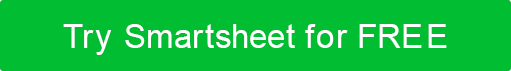 INFORMATIONS GÉNÉRALESÉVALUATION DES RISQUES DU PROJET   Utilisez des clés pour évaluer les niveaux de probabilité et d'impact.NOM DE L'ÉVALUATEUR DES RISQUESDATE DE L'ÉVALUATIONN° DE VERSIONNOM DE L'ÉTUDIANTN° DE CARTE D'ÉTUDIANTNOM DU SUPERVISEURDATE DE DÉBUT DES TRAVAUXCOURS TITRENOM DU PROJETEMPLACEMENT DES TRAVAUX DE PROJETOBJET DU PROJETDESCRIPTION DU PROJETDétaillez toutes les machines, l'équipement et les produits chimiques utilisés, ainsi que si d'autres parties seront impliquées dans l'achèvement des travaux.CLÉ DE PROBABILITÉCLÉ D'IMPACTHautement improbableNégligeableImprobableMineurPossibleModéréProbableHautTrès probableForte douleurACTIVITÉRISQUEDANGERPROBABILITÉIMPACTMESURES DE CONTRÔLEINFORMATIONS COMPLÉMENTAIRESCONCLUSION DE L'ÉVALUATIONNOM DE L'ÉVALUATEURSIGNATURE DE L'ÉVALUATEURDATENOM DE L'ÉTUDIANTSIGNATURE DE L'ÉTUDIANTDATENOM DU SUPERVISEURSIGNATURE DU SUPERVISEURDATEDÉMENTITous les articles, modèles ou informations fournis par Smartsheet sur le site Web sont fournis à titre de référence uniquement. Bien que nous nous efforcions de maintenir les informations à jour et correctes, nous ne faisons aucune déclaration ou garantie d'aucune sorte, expresse ou implicite, quant à l'exhaustivité, l'exactitude, la fiabilité, la pertinence ou la disponibilité en ce qui concerne le site Web ou les informations, articles, modèles ou graphiques connexes contenus sur le site Web. Toute confiance que vous accordez à ces informations est donc strictement à vos propres risques.